GRILAM iSPECIFICATION GUIDELINESThe open-cell ceiling will be created using PLAFOMETAL GRILAM i double skin linear cells with offset heights made from  in dimensions of 600 x 600 mm. PLAFOMETAL will adapt the thickness according to the required dimensions.Open cells comprise U-shaped profiles measuring The standard intervals are  mm and are maintained by element 15 with center spacings of 200 and 300 mm.InstallationThe ceiling will be installed on a system comprising invisible U-shaped integrated grids (same color and shape as the open cell), which will be suspended from the structure using appropriate fixings.A channel trim of the same color as the grid will ensure the peripheral finish at the level of the walls and partition walls.The open cells will fit directly on or beneath the grid, depending on the chosen finish.The product will be fitted in accordance with the requirements of the local code of practice. For specific applications, users must contact PLAFOMETAL to ensure that the technical characteristics are suitable for the intended use.* Insert your choice in the drop-down list of colors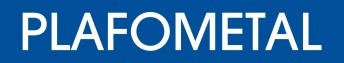 